SDC 3 - Map. Global transplantation activities in 2009. Solid organ transplanted per million population.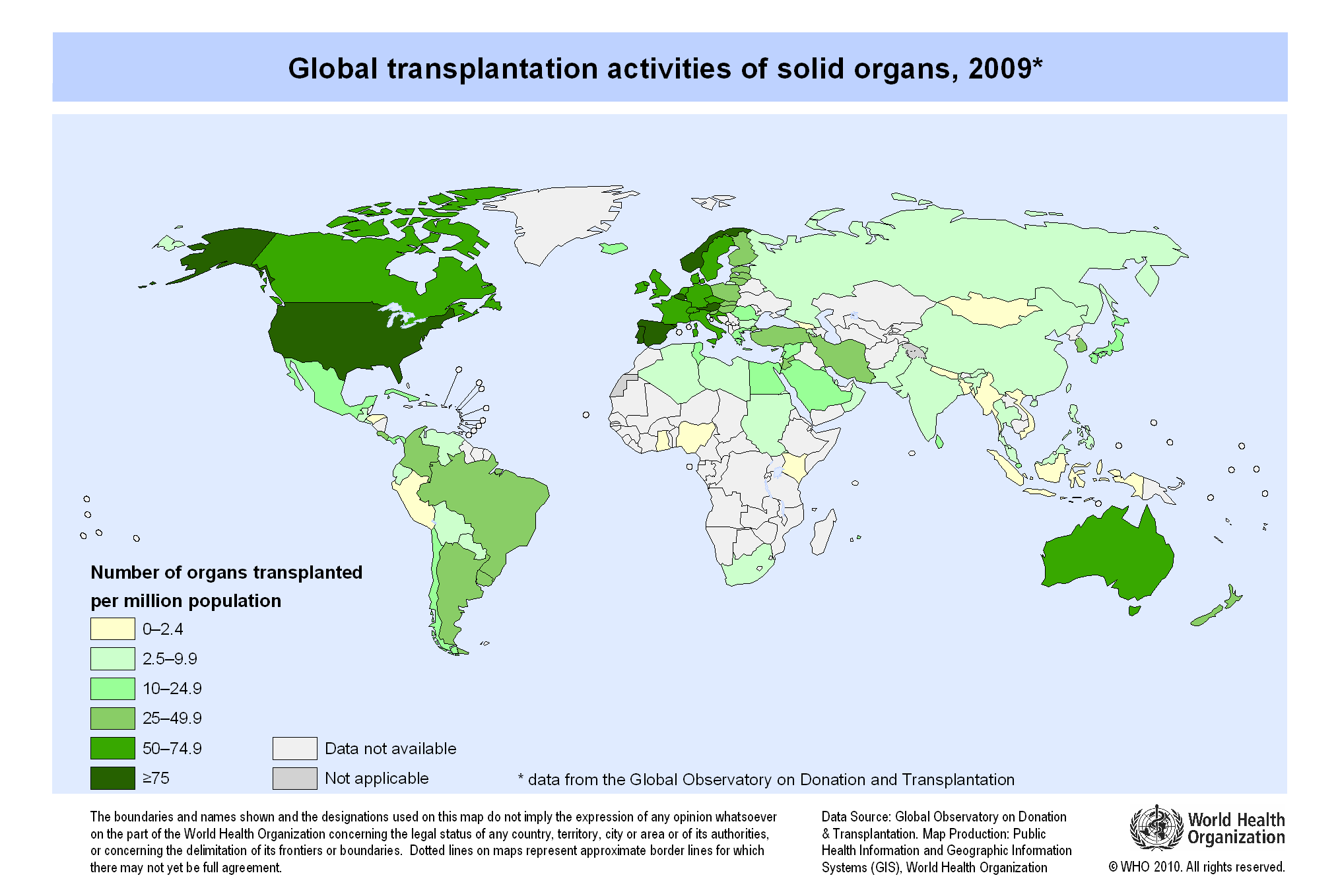 